ССО ГУУ принял участие в проекте «Маяки дружбы. Башни Кавказа». Это межнациональная молодежная культурно-историческая программа, посвященная укреплению добрососедских отношений между народами России, привлечению внимания к проблемам сохранения их культурно-исторического наследия и популяризации туристических возможностей страны. Участниками проекта стали не только студенты-добровольцы ССО ГУУ, но и студенты МГЮА им.Кутафина, а также студенты вузов Ингушетии и Северной Осетии-Алании. Отряд студентов был разделен на две части: группу «Горец» и группу «Джигит». На протяжении всей поездки студенты,инструкторы и командиры вели дневники, в которых делились своими эмоциями и впечатлениями, а проректор ГУУ Руслан Гусаров и руководитель кавказского клуба Шамиль Джафаров - авторы молодежного проекта, ознакомили с результатами работ участников Северо-Кавказского молодежного форума "Машук". 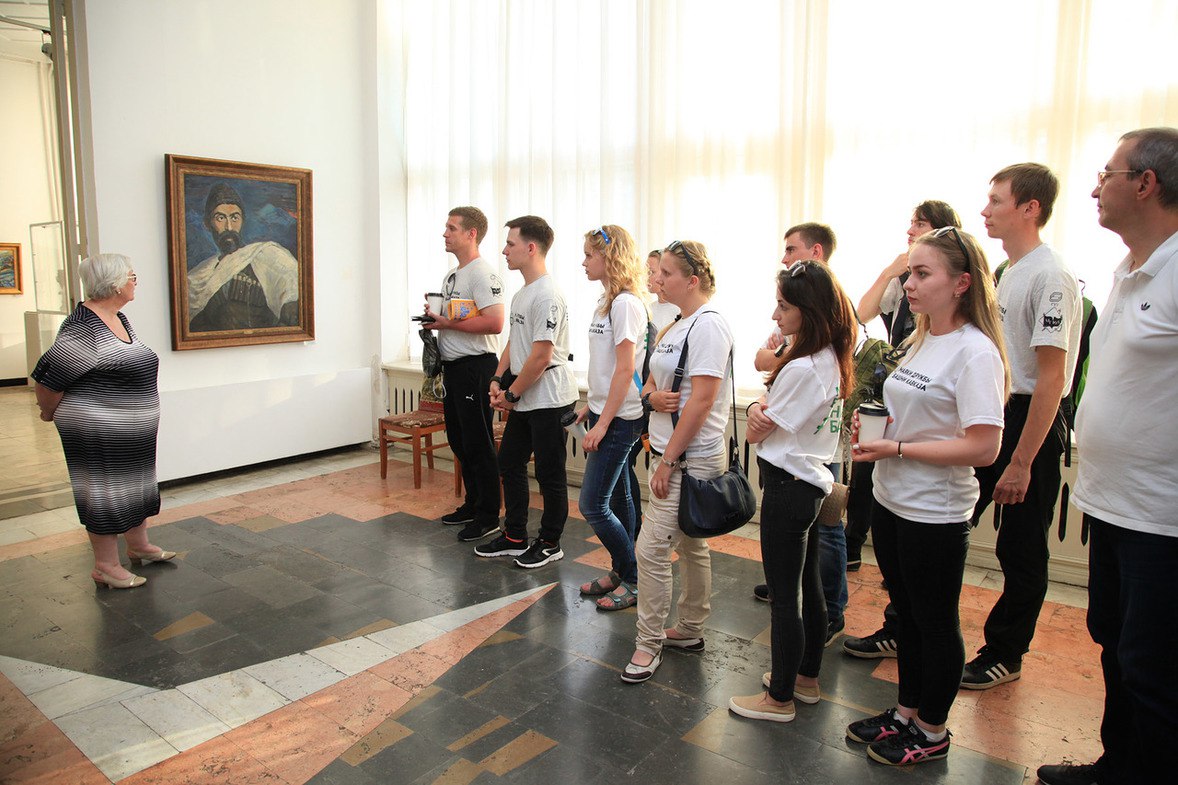 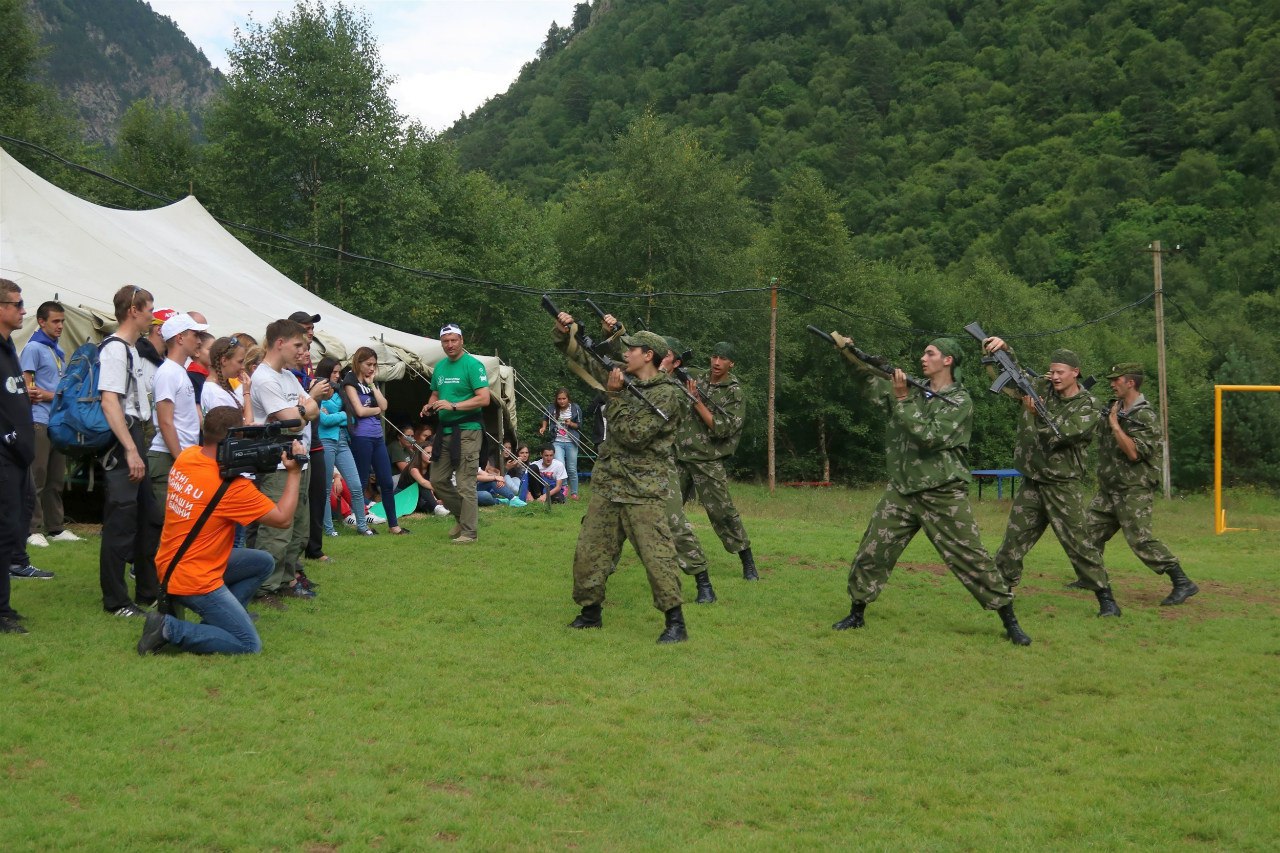 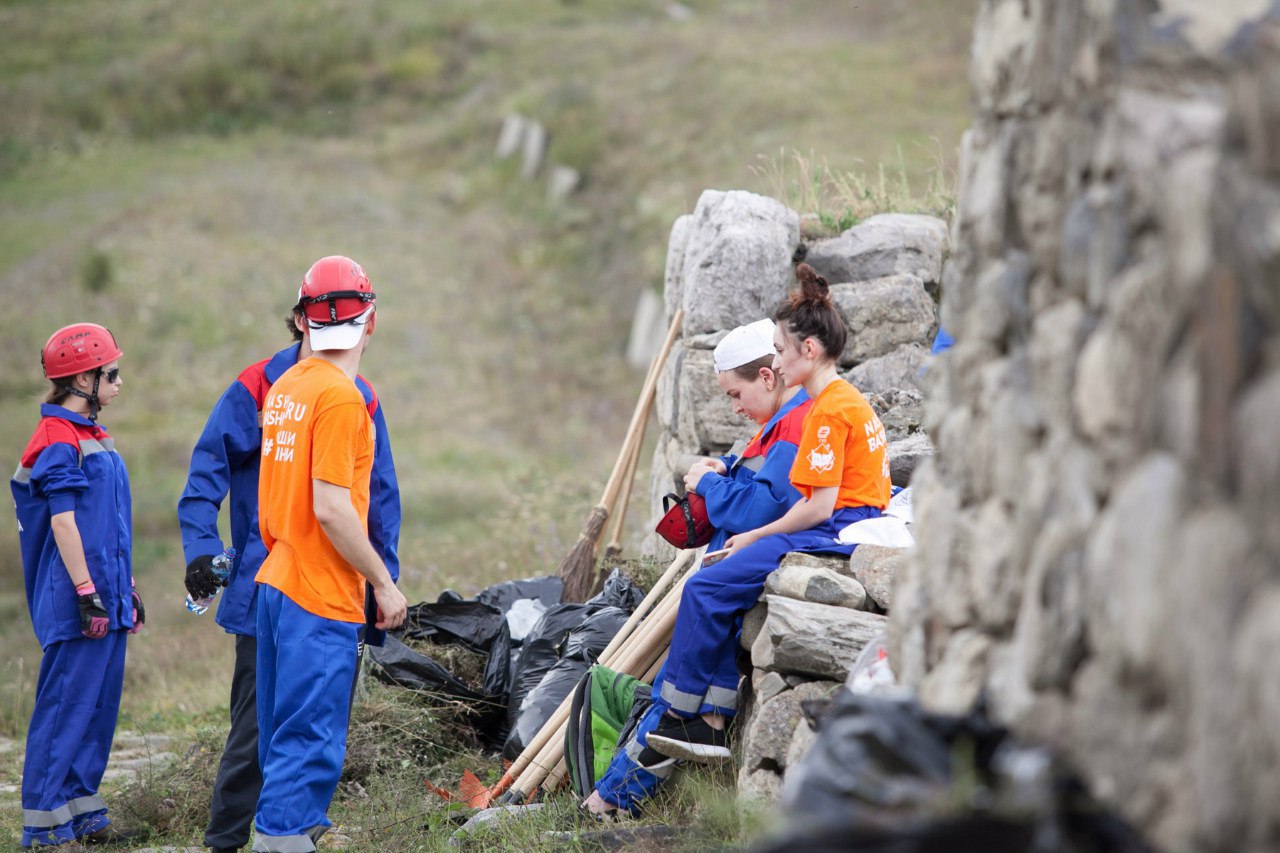 